Развиваем речь, играяДля детей от 4 до 5 лет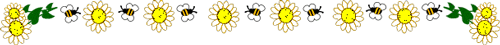 Учитель-логопед Разумова Елена Дмитриевна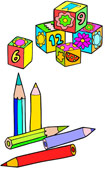 "Один и несколько"Цель: развитие речи, внимания, умения образовывать формы слов во множественном числе.Для этой игры нам потребуются картинки с изображением одного и нескольких одинаковых предметов (конечно можно использовать и настоящие предметы). 
Малышу мы отдадим картинки с изображением нескольких предметов, а у себя оставим одиночные. Показываем свою картинку и спрашиваем: "У меня есть груша, а у тебя есть груша?". Если ребёнок затрудняется, необходимо дать образец правильного ответа: "У меня яблоко, а у тебя яблоки." 
Целесообразно использовать изображение предметов, множественное число которых образуется с помощью разных окончаний: дом - дома, стул - стулья, сумка - сумки, пень - пни.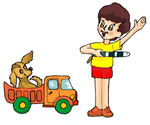 "Ну-ка, зайка, поезжай-ка!"Цель: расширение лексического запаса, развитие навыков правильного употребления глаголов.К ребёнку подъезжает на машине зайка и сообщает, что он едет на строительство дома и просит погрузить кубики в кузов машины. После погрузки помашите зайке рукой и скажите: "Поезжай, зайка". Затем приезжают кукла, щенок и другие игрушки. Обыгрываем поездку каждой игрушки и побуждаем ребёнка всех провожать словами: "Поезжай, кукла (щенок, матрёшка и т.д.)!"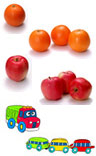 "Хвальбишки-хвастунишки"Цель: развитие речи, умения образовывать родительный падеж от существительного единственного числа."Давай, играть в хвальбишки. Я говорю, что у меня один предмет, а ты отвечаешь, что у тебя много таких предметов." 
Взрослый: "У меня один апельсин". 
Ребёнок: "А у меня много апельсинов". 
Взрослый: "У меня только одно яблоко". 
Ребёнок: "А у меня много яблок". 
Взрослый: "У меня одна машинка". 
Ребёнок: "А у меня много машинок".Желательно в эту игру включать слова, в которых ребёнок допускает ошибки, например, карандаш, ухо, стул, ведро, дом, пень, сумка и др.Желательно в эту игру включать слова, в которых ребёнок допускает ошибки, например, карандаш, ухо, стул, ведро, дом, пень, сумка и др.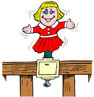 "Где стоит матрёшка?"Цель: развитие речи, умения употреблять предлоги, навыков ориентирования в пространстве.На стол выкладываем различные предметы, хорошо знакомые малышу. В середину ставим матрёшку и спрашиваем у ребёнка: "Где стоит матрёшка?". Ответ напрашивается сам: "На столе." Теперь задаём вопрос иначе: "Около чего стоит матрёшка?", "Рядом с чем стоит матрёшка?", "Перед чем стоит матрёшка?", "За каким предметом стоит матрёшка?", "Что напротив чего стоит матрёшка?" и т.д.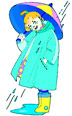 "Фантазёры"Цель: развитие речи, мышления, освоение причинно-следственных связей.Предложим ребёнку пофантазировать и закончить предложение: "Если на улице лужи, то...(был дождь, нужно обуть на прогулку резиновые сапоги, взять зонтик и т.д)", "Если выпал снег, то...(можно кататься на санках, лепить снеговика, играть в снежки), "Если съесть много мороженого, то..." 
Вполне вероятно, что в скором времени ребенок предложит Вам пофантазировать и закончить его предложение.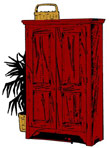 "Загадай загадку"Цель: развитие речи, памяти, воображения, мышления, внимания.Пробуем описать знакомый ребёнку предмет, не называя его. 
Например: деревянный, прямоугольный, светлый, с дверцами, в него можно складывать вещи (шкаф). 
Вкусное, румяное, наливное, сладкое, сочное, аппетитное, зелёное, из него можно приготовить варенье, компот, сок, растёт на яблоне (яблоко). 
Он острый, опасный, металлический с деревянной ручкой, им можно резать хлеб (нож).